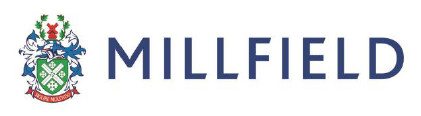 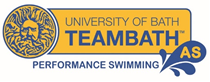 Patrons: Sharron Davies MBE, Stephanie Millward MBE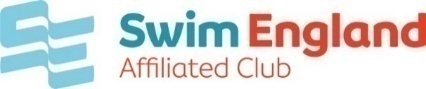 MILLFIELD & TEAM BATH ASPRESENT THEIRNOVEMBER TYR SUPER SERIES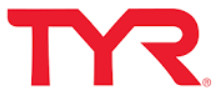 LEVEL 2 SHORT COURSE MEETUnder Swim England Laws and Regulations and Swim England Technical Rules of RacingNOVEMBER 19th-21th 2021at  Millfield Swimming Pool
Keens Elm Lane, Street, Somerset, BA16 0ST50m, 8-lane pool (to be run short course), anti-turbulence lane ropes with electronic timing.Ample spectator and team seating and cafeteria facilities.Separate swim down facility available all dayFree spectator entry (see condition No.32) and on-site Parking
Ages at the 21st November 2021£7 per entryEntries open on September 27th 2021Closing date for entries: 2nd November 2021Meet Promoter: Dave CrawfordPlease send entry files and information requests to Open.meets@teambathas.co.ukMEET CONDITIONSIntroduction The objective of this meet is to adhere to the British Swimming philosophy of providing competition for all and to meet the mission statement "Every swimmer has the opportunity to swim in appropriate, quality competition to enable them to achieve their true potential". General ConditionsThis competition is held under Swim England Laws and Regulations and Swim England (SE) Technical Rules of Racing and has been licenced as Level 2 by Swim England.All competitors must be members of an affiliated club, eligible to compete and registered in accordance with British Swimming laws and technical rules and may enter in the name of one club only. For the purpose of this meet, Coaches and Team Managers will be responsible for the conduct and safety of their swimmers. It is therefore expected that Team Managers will remain in the seating areas and/or with their swimmers at all times. The Promoter of this event will adhere strictly to the Health and Safety Laws. It should be noted that no-one will be permitted into the changing rooms, poolside or swimming/spectator seating area until the Promoters and/or Meet Referee are satisfied that these Health and Safety Rules have been met in full. Access to poolside and swimmers’ area will at all times be limited to swimmers, coaches in possession of a valid coach’s pass, meet officials, and other personnel necessary for the safe running of the meet. Data Protection The Promoter uses a computer, standard and meet management software to manage entries and results. By submitting and accepting entries to the Meet consent is hereby given, as required by the Data Protection Bill 2018 (GDPR), to the holding of personal information on computer. Certain personal data handled such as name, age, club, recorded and entered times may be made public during or after the meet. All Personal Data will be retained in a confidential manner and access to such Data will be restricted by the Meet Promoter and limited to only those operating the Meet Software in order to process results. Any entry details provided on paper will be destroyed within 1 month of the completion of the Meet. Entry information will be held by TBAS & Event TimingPhotography Anyone wishing to use a device capable of photography or video recording must take note of the information posters. The full Guidance on Photography can be found in Wavepower 2020-2023, which is available on the Swim England website http://www.swimming.org/swimengland/wavepower-child-safeguarding-for-clubs/Entries All team entries are required to be submitted electronically using the Hy-Tek Team Manager software, or TM Lite software and must be accompanied by the Club Summary Form. Individual swimmer entries ONLY are allowed in paper format using the official meet entry form enclosed. All entries must have times that currently show on British Swimming rankings.The following age restrictions apply to some events:400m Freestyle events are only open to swimmers 10 years and over400m IM and Long distance events are only open to swimmers 11 years old and over;The Promoter will limit the number of entries should events be oversubscribed.  Should it be necessary to do so, subject to a minimum of three swimmers being retained in each age group where entries permit, the Promotor shall remove equal numbers of the slowest swimmers from each age group until the meet fits in with the permitted time/restrictions. The Promoter reserve the right to reject any entry where payment has not been made by the closing date for entries.The closing date for entries is midnight on November 2nd 2021. All swimmers wishing to enter this meet must be registered as a category 2 member of their governing body and age will be as of November 21st 2021. All events will be swum in combined age groups seeded on entry times. Submitted entries must be in accordance with the attached qualifying times. Qualifying times for disabled swimmers are available on request from open.meets@teambathas.co.uk It is the responsibility of all swimmers/parents and coaches to enter correct times as a random check will be done on the rankings database to check validity. Entry times should be Short Course times. Long Course conversions to Short course made using British Swimming Tables will be accepted. Long distance events will be swum as mixed gender, combined age groups and seeded on entry timesPrior to the meet, clubs/swimmers will receive a printout or email of accepted entries. Please ensure you check this for accuracy and notify us of any errors as soon as possible. Strictly no refunds on accepted entries unless supported by a letter from a medical practitioner.For all entries please supply an email address to enable us to return your acceptance/rejections and any other information as required. Payment Cost for entry is £7.00 per event.   NO PAYMENT TO BE MADE UNTIL ENTRIES ARE CONFIRMED (THIS WILL BE AS SOON AS POSSIBLE AFTER THE MEET CLOSING DATE).YOU WILL BE INVOICED ACCORDINGLY BASED ON YOUR ACCEPTED ENTRIESSwimmers All swimmers must report to the Competition Stewards when instructed to do so. Any competitor not reporting on time may be excluded. All swimmers must be able to execute a competitive racing dive as laid down in SE law or they should start in the water. It is the swimmer’s or their representative’s responsibility to inform a meet official of any reason why they cannot conform to SE technical rules; this should be done before the event in which they are taking part commences. No swimmer should topple into the water in the event of a false or faulty start, a proper shallow dive must be performed. Timing Electronic placing and timing will be used. The operation of the electronic timing will be in accordance with Rule SW 13. Please note that the scoreboard is only an indication of placing/times and the final results will be at the referee’s discretion. Medals Awards made to the top 3 swimmers for each of the classes in the age groups, 9, 10, 11, 12, 13, 14, 15 and 16 & 17+. Officials Clubs are requested to supply a qualified Official for every 7 swimmers entered into the competition for the Saturday and Sunday sessions and one qualified Official for every 3 swimmers for the Friday (distance) session. However, the Promoter will not refuse entries from clubs who are unable to supply qualified Officials. In the event of an insufficient number of Officials being available for any session, the promoter reserves the right to curtail or otherwise cancel that session. The Promoter is using Swim-Meet to manage Officials availability, therefore Officials should sign-up using the instructions at the end of this pack.All participating officials will be provided with refreshments. The Organisers offer an allowance to each travelling official details of which can be obtained from The Promoter. Other During the meet, rules may be amended by the Meet Referee where necessary to cover events out of our control and to ensure the meet runs smoothly. Coach/Team Manager passes for the whole or part of the meet will be £20.00 per person, to include a programme. All results will be posted on the Millfield Swimming and Team Bath AS web-sites after the competition. Passes are restricted to a maximum of 4 per club. It is the responsibility of the attending clubs to ensure that all Coaches/Team Managers/Chaperones have an up to date DBS check and wear their passes at all times when on poolside or in the swimmers’ area. Every person poolside at any time must be a registered member of Swim England, Swim Scotland or Swim Wales. The meet will operate over the top starts in the interest of saving time.
A secondary strobe light will be available to aid hearing impaired / deaf swimmers who require an assisted start.
The Promoter reserves the right to exclude any swimmer or coach from the meet who displays inappropriate language or behaviour. The Promoter does not accept any responsibility for Hy-Tek files that contain incorrect data and will not make any changes to times or events entered for swimmers in error after the closing date. Please be aware that any swimmer’s details entered incomplete or incorrectly on the Hy-Tek file will prevent their times being updated by rankings. Millfield or Team Bath AS are not responsible for any swimmers from other clubs. All clubs are expected to follow the SE Wave Power guidelines on coaches/chaperones to swimmer’s ratio. The Promoter, Clubs and Millfield Pool do not accept any liability in the event it is necessary to cancel the meet due to circumstances beyond their control. Coronavirus Information – Leading up to and during the meet, Team Bath AS will adhere to the latest Government and Swim England guidance when it comes to Social Distancing, Face Masks and the entry of Spectators etcPROGRAMME OF EVENTSAll timings are subject to changeFRIDAY 19TH NOVEMBER 2021SATURDAY 20TH NOVEMBER 2021PROGRAMME OF EVENTS cont.All timings are subject to changeSunday 21st NOVEMBER 2021LEVEL 2 SHORT COURSEIndividual Entry FormPlease insert entry times against relevant events** NO PAYMENT TO BE MADE UNTIL ENTRIES ARE CONFIRMED (THIS WILL BE AS SOON AS POSSIBLE AFTER THE MEET CLOSING DATE).YOU WILL BE INVOICED ACCORDINGLY BASED ON YOUR ACCEPTED ENTRIESPlease return to: 	open.meets@teambathas.co.uk19TH -21ST NOVEMBER 2021 Club Payment Form. ** NO PAYMENT TO BE MADE UNTIL ENTRIES ARE CONFIRMED (THIS WILL BE AS SOON AS POSSIBLE AFTER THE MEET CLOSING DATE).YOU WILL BE INVOICED ACCORDINGLY BASED ON YOUR ACCEPTED ENTRIESPlease email hy-tek files (or clerical entry forms) to: open.meets@teambathas.co.uk
QUALIFYING TIMES – EQUAL TO OR FASTER THAN (SHORT COURSE ONLY)
Conversion from long course times will be acceptedMillfield & Team Bath AS AUTUMN MEET19TH – 21ST NOVEMBER 2021Millfield Swimming Pool
Keens Elm Lane, Street, Somerset, BA16 0STINFORMATION FOR OFFICIALS If you are a qualified Licensed ASA official and would be willing to help at the above meet, we would be grateful for any assistance that you can offer. We are using Swim-Meet to manage the sign-up process therefore please sign up at:https://www.swim-meet.com/Availability/?m=635Clubs entering 3 or more swimmers into the distance session are asked to provide one official for each 3 swimmers. In the other sessions clubs with 5 swimmers or more are asked to provide one official for each 7 swimmers.Any questions can be addressed to the officials coordinators at TBAS.Officials@gmail.comPlease note: Lunch, refreshments and reasonable expenses will be provided. Session 1Warm up:     18.00  –  18:50Start: 19:00  Finish: TBAEvent NoGenderDistance/Stroke1Boys/Girls 800 Free2Boys/Girls 1500 FreeSession 2Warm up:     TBAStart: 09.05  Finish: TBAEvent NoGenderDistance/Stroke3Boys200 Back4Girls100 Fly5Boys50 Free6Girls200 Breast7Boys200 IMSession 3Warm up: TBAStart: TBA    Finish:  TBAEvent NoGenderDistance/Stroke8Girls200 Free9Boys400 Free10Girls100 Back11Boys50 Back12Girls50 FlySession 4Warm up: TBAStart: TBA    Finish:  TBAEvent NoGenderDistance/Stroke13Boys100 Free14Girls400 IM15Boys200 Fly16Girls50 Breast17Boys100 BreastSession 5Warm up:     TBAStart: 09.05  Finish: TBAEvent NoGenderDistance/Stroke18Girls200 Back19Boys100 Fly20Girls50 Free21Boys200 Breast22Girls200 IMSession 6Warm up: TBAStart: TBA    Finish:  TBAEvent NoGenderDistance/Stroke23Boys200 Free24Girls400 Free25Boys100 Back26Girls50 Back27Boys50 FlySession 7Warm up: TBAStart: TBA    Finish:  TBAEvent NoGenderDistance/Stroke28Girls100 Free29Boys400 IM30Girls200 Fly31Boys50 Breast32Girls100 BreastNameNameNameNameNameMale/FemaleMale/FemaleMale/FemaleAddressAddressAddressAddressAddressAddressAddressAddressTelephone No:Telephone No:Telephone No:Telephone No:Telephone No:Telephone No:Telephone No:Telephone No:Email Address:Email Address:Email Address:Email Address:Email Address:Email Address:Email Address:Email Address:Date of Birth:Date of Birth:Date of Birth:Date of Birth:Date of Birth:Date of Birth:Date of Birth:Date of Birth:Club:Club:Club:Club:Club:Club:Club:Club:ASA registration No.:ASA registration No.:ASA registration No.:ASA registration No.:ASA registration No.:ASA registration No.:ASA registration No.:ASA registration No.:Events (Please enter swimmers time)Events (Please enter swimmers time)Events (Please enter swimmers time)Events (Please enter swimmers time)Events (Please enter swimmers time)Events (Please enter swimmers time)Events (Please enter swimmers time)Events (Please enter swimmers time)Freestyle50m100m100m200m400m800m1500mBackstroke50m100m100m200mBreaststroke50m100m100m200mButterfly50m100m100m200mIM200m400mTotal No. Entries @£7.00 per event**Total No. Entries @£7.00 per event**Total No. Entries @£7.00 per event**Number of Coaches Passes @£20.00 Each**Number of Coaches Passes @£20.00 Each**Number of Coaches Passes @£20.00 Each**Club NameContact NameAddressContact NameAddressContact NameAddressContact NameAddressContact NameAddressContact NameAddressTel. NoE-mailNumberCostSwimmer Entries (standard)£7.00 each **Coach Passes£20.00 each**FemaleFemaleFemaleFemaleFemaleFemaleFemaleFemaleFemaleEvent/Age910111213141516+50m Free00:42.300:39.300:36.800:34.900:33.500:32.400:31.700:31.4100m Free01:37.301:25.201:18.301:14.201:11.701:09.701:08.601:07.1200m Free03:27.603:02.902:49.802:41.002:34.702:30.602:27.602:24.3400m Free06:24.905:53.905:36.305:23.805:15.505:10.305:03.8800m Free12:14.611:34.011:05.810:51.010:40.510:30.11500m Free23:14.521:35.521:02.520:46.020:34.020:22.050m Back00:49.700:45.500:42.600:40.400:38.900:37.500:36.500:36.1100m Back01:51.001:36.501:28.901:23.501:20.701:18.601:16.901:15.3200m Back03:51.203:24.803:09.502:59.102:52.802:48.302:44.302:41.350m Breast00:56.500:50.700:47.300:44.500:42.600:41.000:40.100:39.6100m Breast02:07.701:49.301:40.601:34.201:29.801:27.501:26.501:24.2200m Breast04:25.803:54.003:35.103:23.403:15.503:08.003:05.203:02.550m Fly00:47.700:43.500:40.200:38.100:36.200:35.200:34.300:33.7100m Fly01:46.701:36.101:26.901:21.601:18.101:16.201:14.501:13.0200m Fly03:55.103:33.103:11.103:00.202:52.002:46.502:43.202:39.8200m IM03:53.703:28.103:12.803:01.802:55.302:50.802:47.402:44.0400m IM06:44.806:21.806:08.105:59.505:52.705:46.2MaleMaleMaleMaleMaleMaleMaleMaleMaleEvent/Age910111213141516+50m Free00:42.100:38.500:36.500:34.400:32.500:30.800:29.200:27.9100m Free01:37.201:23.801:17.801:12.701:08.801:05.901:03.401:00.5200m Free03:21.903:02.102:50.802:39.302:31.102:24.102:19.202:12.2400m Free06:23.905:53.505:35.605:19.305:04.504:55.104:42.1800m Free12:56.012:01.011:30.010:44.010:33.010:22.01500m Free24:36.722:12.521:08.620:11.019:29.118:41.050m Back00:49.800:45.500:42.700:40.000:37.700:35.600:34.000:32.2100m Back01:48.801:35.901:28.801:23.101:18.201:14.001:11.201:08.3200m Back03:45.203:24.303:10.502:59.202:48.802:40.802:34.502:27.150m Breast00:56.300:51.100:47.700:44.100:41.300:39.200:37.300:35.3100m Breast02:06.701:49.701:40.501:33.701:27.801:23.601:20.401:16.0200m Breast04:19.003:55.703:37.603:23.703:11.003:01.002:53.902:45.550m Fly00:48.300:43.000:40.300:37.600:35.400:33.500:31.700:30.1100m Fly01:48.401:34.801:26.701:20.501:15.801:11.801:08.801:05.5200m Fly04:01.203:30.803:11.002:58.402:48.402:39.402:32.902:26.1200m IM03:50.503:28.103:12.703:01.302:51.202:43.302:36.902:29.5400m IM06:48.306:24.206:03.905:46.805:33.705:20.1